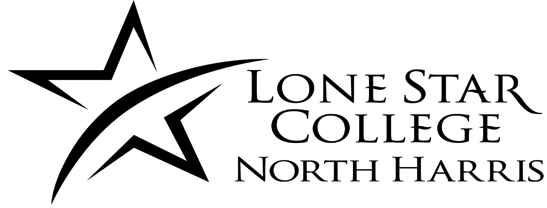 COURSE SYLLABUSMexican-American LiteratureENGL 2351-1101Spring 2017—— Tentative Schedule	 Monday, January 16: MLK DayWednesday, January 18: Cultural quiz. Introduction to the Course. Monday, January 23: Discuss your journal entry about the Presidential Inauguration. Wednesday, January 25:  Quiz on Introduction to HECHO. Monday, 30: Quiz on the poem “Helena” by Pat Mora HECHO.  Wednesday, Feb. 1: Quiz: “Literary Wetback”. Discuss The Cringe Factor. Monday, Feb. 6: Due: 250 – 400 words- Describe an object that is important to you. Use complete sentences. Provide at least 25 concrete descriptions. Quiz: Gloria Anzaldua. Wednesday, Feb. 8: Library Research DayMonday, Feb. 13: Submit bio on 3 authors, leaders, or websites. Wednesday, Feb. 15:. Quiz: “The American Dream Through Our Books” under “Essays” at www.tonydiaz.net . Quiz: “One Family, Two Homelands” by Macarena Hernandez 506 HECHO.Saturday, Feb. 18: The Houston Hispanic Forum Career and Education Day (CED). George R. Brown Convention Center 9 am – 3pm. Free. Monday, Feb. 20: Due: Rough draft of personal narrative. Discuss Huizache. Wednesday, Feb. 22: Quiz: on Jose Angel Gutierrez. Discuss Letter to the Editor. Quiz: Huizache entries. Thursday Feb. 23 – Saturday, Feb. 25, National Association of Chicana & Chicano Studies Tejas Foco Regional Conference, Texas A & M University, College Station. Monday, Feb. 27: Due: Final Draft of Personal Narrative. Discuss: The Librotraficantes.Wednesday, March 1: View: Oral Arguments in the 9th Circuit Court case of the banning of Ethnic Studies in Arizona. Thursday, March 2 6:30 pm - 7p,Free
Reading featuring writers from the  anthology "Entre Guadalupe y Malinche: Tejanas in Literature and Art," with Chicana icons Norma Cantu and Ines Hernandez at Nuestra Palabra Arts and Books Home of Pancho Clause 333 S. Jensen (Inside TBH, 3 blocks down from the original Ninfas.)Monday, March 6: 250 – 400 words: Why do you think Arizona banned Ethnic Studies? Quiz on: "Texas GOP platform would discourage multiculturalism" by Tony Diaz listed as "What Kind of Republican Are you?" under "Essays" at www.tonydiaz.net. Quiz: “I’m a Book Smuggler” by Tony Diaz at www.TonyDiaz.net. Wednesday, March 8: Due Rough Draft of Letter to the Editor. Wednesday, March 8: 7pm - 9 pm, FreeRelease party for h6-the latest issue of Dagoberto Gilb's literary magazine Huizache. Featuring nationally renowned writer Dagoberto Gilb (Before the End, After The Beginning) and Chicana legend poet Lorna Dee CervantesSpring Break: March 13 - 18Monday, March 20: Due: Final Draft of Letter to the Editor.  Watch Lorna Dee Cervantes Video and other videos from the Librotraficante Video. Wednesday, March 22: Due: Pre-op page for Community Project.  Quiz: Cabeza de Vaca & Seguin pages 3 – 11 HECHO. Read Huizache entries. Thursday, March 23, Noon – 1pm: Lone Star College-North Harris WRC SSB-2042pm – 3pm GreenspointSuper Latina Power Hour: Poetry presentation by Leslie Contreras Schwartz author of the poetry collection Fuego.Monday, March 27: MLA workshop. Quiz: Huizache entries.  Quiz Chingo Bling & Selena HECHO.Wednesday, March 29: Library research presentation. Monday, April 3: Quiz: Roy Benavidez 181 HECHO & Felix Longoria HECHO. Tuesday, April 4, 2017: Due: Rough Draft of your Community Project presentation.  Tuesday, April 4, 201712:30 - 1:30 pm 
Lone Star College - Victory Center 114Lone Star College – North Harris (Room tba)LASO Latino Poetry JamIn Honor of National Poetry MonthWednesday, April 5:
4:00 - 4:45 pmLone Star College – North Harris (Room tba)LASO Latino Poetry JamIn Honor of National Poetry Monthin Conjuction with the Bayou City Book Festival:Libros en Español night.Hosted by writer, activist and professor Tony Diaz, El Librotraficantehttp://www.lonestar.edu/book-festival April 11: Last Day to Drop and Receive a “W” Monday, April 10: Viewing: LASO at the Movies: Showing of “Pride and Prejudice 9 am – 10:20 am, LSC-NH ACAD (TBA). Wednesday, April 12: Due: 250 word journal entry: What were some insights you learned about the Civil Rights movement from the film. Monday, April 17: Discuss mini-research paper. Quiz on  Carlos Compian 280 & raulsalinas 284 HECHO,  Wednesday, April 19: Quiz Evangelina Vigil Pinon & Tonantzin Canestraro Garcia HECHO, & Carmen Tafolla HECHO.Monday, April 24: Due: Rough draft of mini-research paper. Wednesday, April 26: Research Paper workshop. Monday, May 1: Due: Final draft of mini-research paper. Practice for the Final Exam. Wednesday, May 3: Practice for the Final Exam. Final Exams Monday, May 8 – 14.Due: Final Research PaperJournal EntriesIn-Class Final Exam http://www.lonestar.edu/examschedule.htmThe Latin American Student Organization (LASO) meets Mondays 2:30 pm – 3:30 pm at LSC-North Harris ACAD 223. We are looking for student leaders to begin chapters at LSC Greenspoint and LSC Victory Center. NOTE:	The due dates for a paper may change – but you will always know. NO LATE PAPERS ACCEPTED.Workshops will include grammar exercises, collaboration and peer tutoring, and conferences – as needed. Regular attendance is essential because outlines and rough drafts WILL influence the grade on every essay/paper.Your grade for the course will be based on the following:Letter to the Editor			                              100 ptsJournal (30 pages)			 	  100 ptsMLA Exercise	                                        		 100 ptsPersonal Narrative	                                      	  200 ptsMin-Research paper                                                    	 100 ptsCommunity Project                                               	  200 pts  Final Examination (In-class)                   		  200 pts                                                              GRADING SCALE:A=90 or above; B=80-89; C=70-79; D=60-69; F=59 or lower.Grading Policies:a. General Evaluation Standards: see attached sheets.b. Plagiarism on any assignment will be given an F.NORTH HARRIS COLLEGEDEPARTMENT of ENGLISHGeneral Evaluation StandardsSince quality of a student’s written work is a major factor in determining his/her grade, the student should be familiar with basic evaluation standards. The following points will receive attention:Significance of purpose or controlling ideaAmount and relevance of supporting evidenceOriginality and imaginationPlan, proportion, and transitionsSentence structureDictionMechanicsListed below are general characteristics of each grade category:Grade of Asignificant thesisexcellent support of thesiswell-planned, well-proportioned,effective transitionsvaried sentence structureaccurate and imaginative dictionfree from errors in grammar,punctuation, and spellingGrade of Bsignificant pointadequate supportarrangement, proportion, andtransitionscomplete sentencesprecise dictionpractically free from mechanicalerrorsGrade of Cfairly obvious point with relevantsupport, good planning, proportion,and transitionsmechanically correct sentencesconventional dictioninfrequent mechanical errorsGrade of Dobvious or insignificant point withinadequate or irrelevant support,weak planning, proportion, and goodtransitionsunimaginative, faulty sentencescolorless dictionmany mechanical errorstrivial thesis, lack of supporting Grade of Fmaterial, lack of plan, proportion,and transitionsfrequent structural errors,inadequate diction, illiteratemechanicsInstructors will apply the above standards relatively. It is not likely that a particular paper will have all the characteristics listed in any one grade category.Instructor: Instructor: Tony Diaz (281) 618-5434Tony Diaz (281) 618-5434Office Location:Office Location:Greenspoint 314M, Office Hrs: Mondays 12:30 – 2:30 ACAD 223Greenspoint 314M, Office Hrs: Mondays 12:30 – 2:30 ACAD 223E-mail:E-mail: Antonio.Diaz@lonestar.edu Antonio.Diaz@lonestar.eduSemester / YearSemester / YearSpring 2017Spring 2017Section #Section #72847284Class Days and Times:Class Days and Times:M/W 9:00 a.m. – 10:20 pmM/W 9:00 a.m. – 10:20 pmClass Room Location:Class Room Location:ACAD 222 & Learning Center Computer LabACAD 222 & Learning Center Computer LabCredit Hours:3Prerequisites:Completion of ENGL 1301 and 1302 with a 'D' or better.